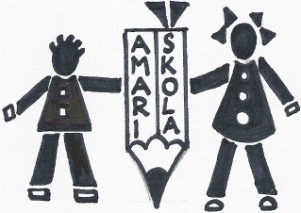                                            Zlatnická ul. 186			č. tel.: 476 118 195/č. fax: 476 118 243			Email: zs5most@volny.cz			www.zschanov.cz			IČO 49872265Základní škola, Most, příspěvková organizace__________________________________________________									V Mostě 2. 9. 2021Zápis ze školské rady (30. 8. 2021)Místo konání: budova ZŠ Zlatnická 186, MostPřítomni: Mgr. Jana Hocká - předsedkyně	Mgr. Adriana KotlárováMgr. Taťána DrahošováMgr. Monika Kynclová - hostMartina PužováRita GabčováNepřítomenp. Adam KomendaPlán práce školské rady na rok 2021/2022seznámení s výsledky vzdělávání za 2. pololetí školního roku 2020/2021projednání změn Školního řádu pro šk.rok 2020/21, č.j. ZSD 2390/2020projednání změn ŠVP  Amari škola – Naše škola I., č.j. ZSD 2261-3/2016projednání změn školního řádu ŠVP Amari škola – Naše škola IV., č.j. ZSD 2204-3/2014seznámení s počtem dětí přijatých do přípravných tříd pro školní rok 2021/2022seznámení s výsledky zápisu pro školní rok 2021/2022seznámení se státním rozpočtem školy na rok 2021projednání návrhu rozpočtu zřizovatele na rok 2022seznámení se zapojením školy do projektůrůznéPrůběh jednání:Ad1) S plánem práce školské rady na rok 2021/2022 seznámila Mgr. Jana Hocká.Ad2) S výsledky vzdělávání za 2. pololetí školního roku 2020/2021 seznámila Mgr. Jana Hocká – z celkového počtu 167 žáků prospělo s vyznamenáním 27 žáků, 121 žáků prospělo, 19 žáků neprospělo.Ad3) Se změnami ve Školním řádu pro školní rok 2020/2021, č.j. ZSD 2390/2020 seznámila Mgr. Jana Hocká – v kapitole 3.3. Opatření při nedodržování povinností zákonných zástupců byl vložen bod c) opatření při nedodržování protiepidemiologických opatření.Ad4) Se změnami v ŠVP „Amari škola – Naše škola I.“, č.j. ZSD 2261-3/2016 seznámila Mgr. Jana Hocká – změna č. j. (nové č.j. 2261-5/2016), platnost dokumentu po zapracování dodatku č. 5 je od 1. 9. 2021, v obsahu ŠVP byla vyjmuta kapitola 8. 2, dále došlo k úpravě učebního plánu – 8.1. – Tabulace učebního plánu pro žáky běžných tříd a poslední změnou je vyjmutí kapitoly 8.2 – Tabulace učebního plánu pro žáky s přiznanými podpůrnými opatřeními 3. stupně.Ad5) Projednání změn školního řádu ŠVP Amari škola – Naše škola IV., č.j. ZSD 2204-3/2014Tento bod byl doplněn dodatečně po aktualizaci RVP PV v srpnu 2021. Změna školního vzdělávacího programu se týká doplnění nové kapitoly 5.2 Jazyková příprava dětí s nedostatečnou znalostí českého jazyka.Ad6) S počtem dětí přijatých do přípravných tříd pro školní rok 2021/2022 seznámila Mgr. Jana Hocká - do přípravných tříd bylo přijato 21 dětí - z toho je 7 dětí s odkladem školní docházky.Ad7) S výsledky zápisu pro školní rok 2021/2022 seznámila Mgr. Jana Hocká - do 1. ročníku bylo přijato celkem 14 žáků.Ad8) Se státním rozpočtem školy na rok 2021 seznámila Mgr. Jana Hocká – státní rozpočet je ve výši 19 539 287Kč.Ad9)	S návrhem rozpočtu od zřizovatele na rok 2022 seznámila Mgr. Jana Hocká - návrh rozpočtu od MmM na rok 2020 je 1 995 000KčAd10) Se zapojením školy do projektů seznámila Mgr. Jana Hocká - škola se zapojila do několika projektů hrazených z prostředků EU a státního rozpočtu ČR.Projekt s názvem „Nové postupy při vzdělávání chanovských žáků“ vznikl v rámci Operačního programu Výzkum, vývoj a vzdělávání. Cílem programu je navázání a lepší komunikace nebo zintenzivnění aktivit mezi institucemi zabývajícími se vzděláním, podnikatelským, veřejným a neziskovým sektorem v sociální oblasti SVL Chanov. Projekt s názvem „Zábavou k odbornému vzdělávání: Podpora rovnováhy mezi formálním a neformálním učením jako nástroj k otevřené mysli žáka i pracovníka na cestě k odbornému vzdělávání“, registrační číslo CZ.02.3.68/0.0/0.0/16_032/0008305. Příjemcem dotace je Střední škola technická, Most, příspěvková organizace se sídlem Dělnická 21, Velebudice, Most. I ve školním roce 2020/2021 jsme využili možnost zapojení do projektu „Ovoce a zelenina do škol“ a „Mléko do škol“. Základním cílem těchto projektů je přispět k trvalému zvýšení spotřeby ovoce, zeleniny a mléka a vytvořit správné stravovací návyky ve výživě dětí a tím zároveň bojovat proti dětské obezitě.Projekt PBIS – projekt zaměřený na účinnou prevenci problémového chování. Jedná se o komplexní systém zaměřený na management třídy, nastavení školního prostředí a cílenou intervenci u žáků s problémovým chováním. Ad10) Různé - národní plán doučování – seznámení s podporou MŠMTUsneseníVzala na vědomí Plán práce školské rady na rok 2021/2022Vzala na vědomí výsledky vzdělávání za 2. pololetí šk. roku 2020/2021 Schválila změny Školního řádu pro školní rok 2020/2021 - č. j. ZSD 2390/2020Schválila změny v ŠVP „Amari škola - Naše škola I.“ - č. j. ZSD 2261-3/2016Vzala na vědomí počet dětí přijatých do přípravných tříd pro školní rok 2021/2022Vzala na vědomí výsledky zápisu pro školní rok 2021/2022Vzala na vědomí státní rozpočet školy na rok 2021Vzala na vědomí návrh rozpočtu zřizovatele na rok 2022Vzala na vědomí zapojení školy do projektůZapsala: 	Mgr. Jana HockáOvěřila: 	Mgr. Adriana KotlárováPředsedkyně: Mgr. Jana HockáZápis bude zveřejněn na webových stránkách školy (www.zachanov.cz)								-------------------------------------------------							 	                    Mgr. Jana Hocká								                     Předsedkyně ŠR